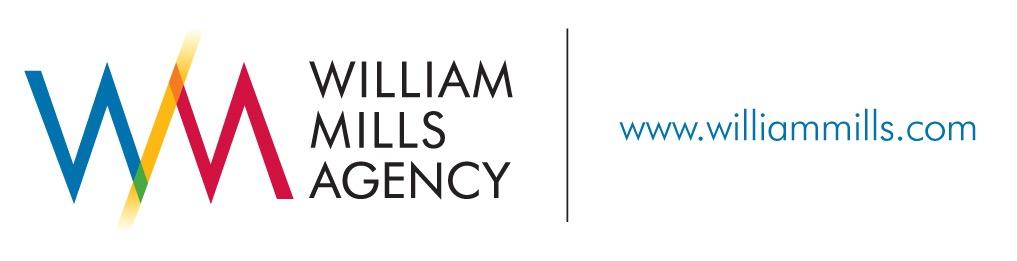 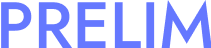 MEDIA CONTACT: 	Rachel Smedley		Derek Howard				For Prelim			For Prelim			678-781-7236			678-781-7215			Rachel@williammills.com	Derek@williammills.comPrelim Brings Power of Automation to Business Banking and SMB Lending Through Enhancements to its Embedded Fintech PlatformSAN FRANCISCO, May 20, 2021 – With the U.S. economy poised to rebound from the pandemic, small businesses need fast access to capital and to banking services. In response, Prelim, a fintech provider that optimizes digital banking experiences for financial institutions, has announced enhanced digital account opening (DAO) capabilities for business banking accounts and a Status Center tool that helps institutions better collect, centralize and access business customer data to generate pre-approvals and expedite SMB loan applications. “At Pacific Western Bank, we’re working to optimize the business banking experience, tailoring specific products and services for business customers and identifying solutions to help meet their banking needs,” said Mark Yung, COO at Pacific Western Bank. “With Prelim’s easy-to-use platform, we were able to build and launch over 40 new applications to better support our treasury services and business banking efforts, all the while streamlining our back-end processes.”Backed by Y Combinator, L2 Ventures and Fuel Capital, among others, Prelim’s solutions are proven and are in use at some of the largest banks in the U.S. Through its user-friendly, low-code/no-code platform, Prelim is helping financial institutions create better, faster, more transparent digital experiences for their customers and members, from onboarding to servicing. Additionally, Prelim’s platform effectively streamlines and automates internal operations for institution staff, from reviewing and processing to underwriting and servicing.“While the financial services industry has seen improvements in the quality of the digital experience for consumer banking, the same level of innovation has not extended to the world of business banking,” said Heang Chan, CEO, Prelim. “Universally, small business owners value convenience, ease-of-use and fast access to capital from their business banking partners, and those institutions that meet that need – or better yet, exceed expectations – are best positioned to gain a competitive advantage in the marketplace.” About Prelim Prelim helps financial institutions digitize the customer journey from onboarding to servicing while also improving the employee journey by streamlining and automating internal operations from reviewing to processing to underwriting to servicing. Built by banking experts, Prelim's no-code, white-labeled platform delivers a better customer experience by automating the workflows and processes for financial institutions, from identity verification to issuing services from the core and so much more. For more information, visit Prelim.com. 